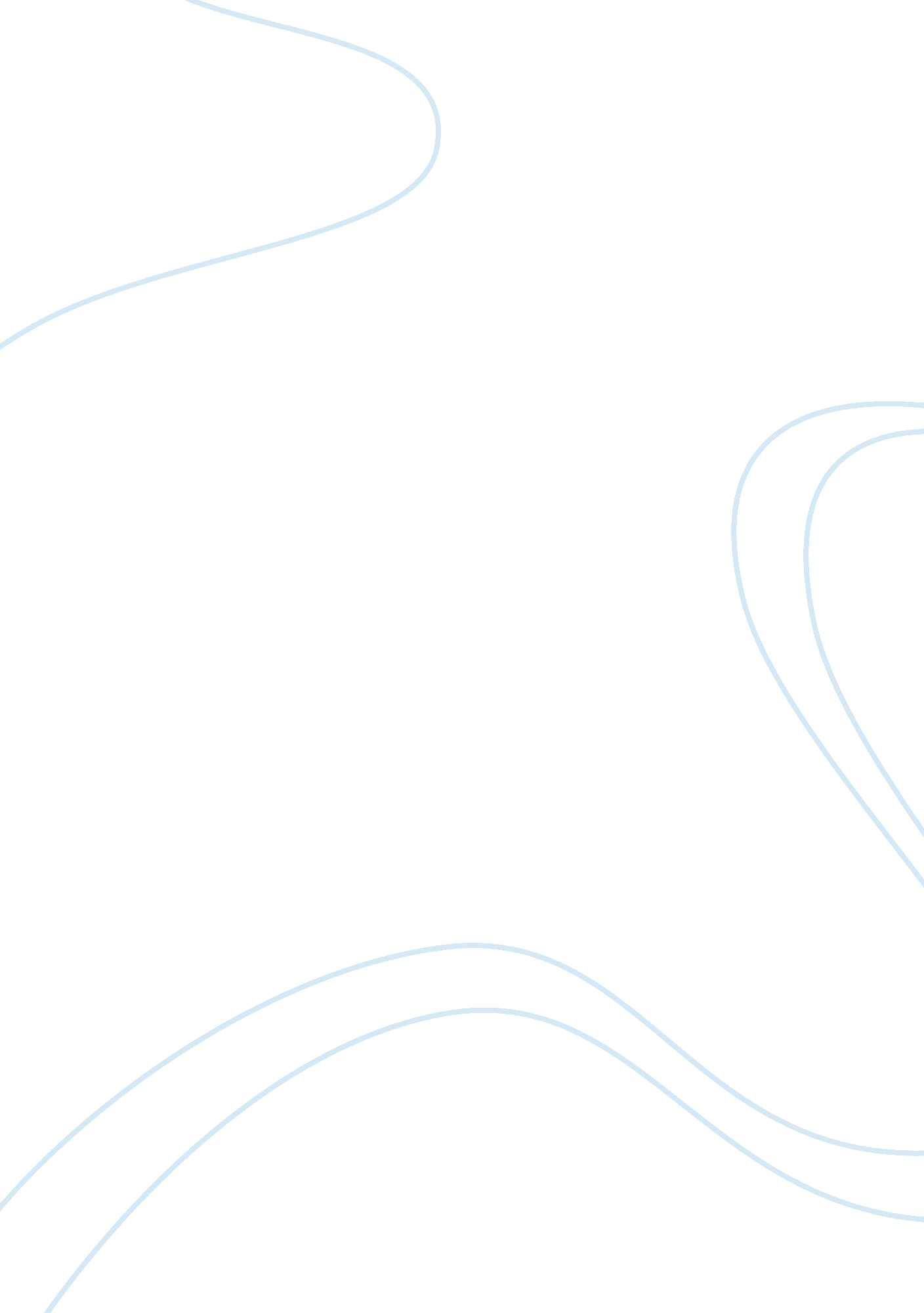 Potential and challenges for the clinical use of -serine as a cognitive enhancerHealth & Medicine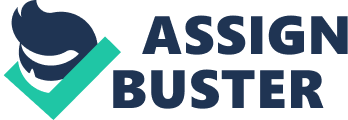 Introduction In a landmark study, Hashimoto and colleagues ( 1 ) discovered the presence of a substantial amount of d -serine in the rodent brain. In the following year, they reported that d -serine is present in high concentration in the human brain as well ( 2 ). Interestingly, it was later shown that d -serine is enriched in brain regions that contain a high concentration of the N -methyl- d -aspartate receptor (NMDAR), such as the cerebral cortex, hippocampus, amygdala, and retina ( 3 ). The source of d -amino acids in mammals used to be attributed to diet or intestinal bacteria ( 4 ), until Wolosker et al. ( 5 ) identified serine racemase (SR) as the endogenous source of d -serine through racemization of l -serine. SR was first described to be exclusively present in astrocytes ( 5 – 8 ), but subsequent work has shown that SR is also present in neurons. Kartvelishvily et al. ( 9 ) demonstrated robust SR staining in neurons of the rat forebrain, and synthesis of d -serine by primary neuronal cultures. Additionally, a study using in situ hybridization confirmed that SR mRNA is predominantly expressed in rat brain neurons ( 10 ). Confirming a predominant neuronal expression, another group found the presence of SR in glutamatergic and GABAergic neurons of the mouse forebrain, but not in astrocytes ( 11 ). In a more recent study, Benneyworth and colleagues ( 12 ) observed a 60% reduction in SR expression when SR was knocked out specifically in glutamatergic neurons. On the other hand, the knockout in the astrocytes caused a ~10% decrease in SR expression, while the remaining SR (~30%) was ascribed to other types of neurons. Importantly, in vivo work with microdialysis showed that neurons release d -serine ( 13 ). Finally, d -serine and SR are localized to neurons but not astrocytes in mouse and human brains ( 14 ). d -serine degradation is achieved through d -amino acid oxidase (DAAO), a flavin-dependent oxidase, resulting in the production of hydrogen peroxide, hydroxypyruvate, and ammonia ( 15 ). DAAO is especially enriched in the hindbrain, but it can also be found in the cortex and hippocampus, and it is present in glial cells and neurons ( 15 ). The overlap between d -serine and NMDAR localization in the brain spurred investigations into a possible functional relationship between them. The NMDAR act as a coincidence-detector, as it requires not only binding of agonists but also depolarization of the postsynaptic membrane, which suspends the receptor blockade by Mg 2+ . The NMDAR is a tetrameric ion channel that may be composed by many configurations of three subunits, GluN1, GluN2, and less commonly, GluN3 ( 16 ). To be activated, the NMDAR requires simultaneous binding of the agonist glutamate to the GluN2 subunit and co-agonist glycine to GluN1. This binding is crucial for NMDAR activation, but later findings showed that d -serine is more potent both at binding to the co-agonist site and stimulating the receptor ( 17 ). Moreover, depletion of d -serine diminishes NMDAR activity ( 18 ) and long-term potentiation (LTP), a form of synaptic plasticity associated to learning and memory ( 19 ), and the relevance of d -serine to synaptic plasticity has been demonstrated in different brain regions ( 7 , 20 , 21 ). Given the contribution of d -serine to LTP, and the fact that LTP is considered a key mechanism underlying learning and memory ( 22 ), it was no surprise when studies confirmed the importance of d -serine to learning and memory processes. For example, genetic inactivation of SR ( 23 ) and an acute stress protocol that diminishes d -serine levels ( 24 ) results in cognitive deficits. Importantly, the finding that the glycine modulatory site was not saturated in vivo ( 25 ) prompted investigations on whether exogenous d -serine administration could act as a cognitive enhancer. Remarkably, d -serine given intraperitoneally to rats increases NMDAR activation in the hippocampus ( 26 ), improves social memory in rats ( 27 ) and recognition and working memory in mice ( 28 ). Several animal studies now have confirmed the potential of d -serine as a cognitive enhancer, as well as its therapeutic potential in preclinical models. Here, we will review the evidence for the usefulness of d -serine cognitive-enhancing properties in different brain disorders and in age-related cognitive decline, including potential side effects and strategies to increase its efficacy. Schizophrenia Schizophrenia is a severe neuropsychiatric disorder characterized by positive symptoms (hallucinations and delusions) and negative symptoms (apathy and avolition). Less known is the fact that most patients with schizophrenia also present cognitive impairments ( 29 ). Importantly, the degree of cognitive impairment is the best predictor of the daily functioning of a patient ( 30 – 32 ). Interestingly, many neurotransmitter systems important for cognition were found to be altered in schizophrenia, such as the dopaminergic, glutamatergic, cholinergic, and serotoninergic. These neurotransmitter systems are the target of most of the compounds evaluated for cognitive enhancement in schizophrenia, though none has been approved for clinical use. Accumulating evidence indicates that the glutamate NMDAR might be hypoactive in schizophrenia. Pioneering studies with healthy human volunteers showed that infusion of different types of NMDAR antagonists induces a schizophrenia-like phenotype ( 33 , 34 ). In addition, the NMDAR antagonist phencyclidine causes positive symptoms and deteriorates cognition in medication-free patients with schizophrenia ( 35 ). Interestingly, Steiner et al. ( 36 ) found a higher prevalence of NMDAR antibodies in the serum of acutely ill patients with schizophrenia, and polymorphisms in NMDAR subunits have been associated with the disorder ( 37 ). Finally, a recent study showed reduced protein levels of NMDAR subunits in postmortem samples of the dorsolateral prefrontal cortex in schizophrenia ( 38 ). As discussed before, d -serine is the most potent endogenous co-agonist of the NMDAR. Remarkably, genetic mice models that present diminished d -serine levels recapitulate many aspects of schizophrenia, including sensorimotor gating and memory deficits ( 23 , 39 ), reduced expression of BDNF ( 40 ), and brain ventricular enlargement ( 41 ). Notably, lower d -serine levels were found in blood, cerebrospinal fluid (CSF), and postmortem brain tissue of patients with schizophrenia ( 42 – 45 ). The decrease in d -serine levels in schizophrenia has been associated to increased levels of G72, a putative activator of DAAO ( 46 – 49 ). Accordingly, increased activity of DAAO has been found in postmortem samples of the cerebral cortex and the cerebellum in patients with schizophrenia ( 50 , 51 ). Although negative findings have also been reported ( 52 ), a recent meta-analysis concluded that d -serine levels are reduced in the blood of patients with schizophrenia ( 53 ). Considering that d -serine may be diminished in schizophrenia and its role in many brain processes affected in the disorder, several studies evaluated its efficacy as an add-on therapy to antipsychotic medication. Although generally safe, there are concerns about potential nephrotoxicity with d -serine (see Side Effects). Despite that, doses tested so far seem to converge to 30 and 60 mg/kg for historical reasons, as the first d -serine placebo-controlled trial for schizophrenia observed improvements in positive, negative, and cognitive symptoms with 30 mg/kg ( 54 ). However, while this dose has produced inconsistent results, 60 mg/kg or higher doses repeatedly resulted in therapeutic improvement, be it in chronic ( 55 , 56 ) or prodromal patients ( 57 ). In fact, a recent meta-analysis showed that d -serine improved the positive and negative symptoms when added to antipsychotic drugs ( 53 ). Another potential strategy to increase d -serine availability in the brain is reducing its degradation by DAAO. However, since DAAO is predominantly expressed in the midbrain, medulla, pons, and cerebellum and has relative low affinity for its substrates, some authors argue against a physiological role of DAAO in controlling d -serine availability in areas of the brain relevant for cognition and symptoms of schizophrenia ( 58 ). Yet several lines of evidence indicate that DAAO plays a role in controlling d -serine availability in the forebrain. Systemic administration of a DAAO inhibitor increased levels of d -serine in the rat cerebral cortex ( 59 ) and two different studies found increased levels of d -serine in the cerebral cortex and hippocampus of DAAO knockout mice ( 60 , 61 ), although others studies did not replicate these findings ( 62 , 63 ). Further evidence on a physiological role for DAAO in modulating cognition is provided by enhanced learning abilities of DAAO knockout mice ( 64 , 65 ). Finally, in one clinical trial, the DAAO inhibitor sodium benzoate improved several symptoms and cognition in patients with chronic schizophrenia ( 66 ). Other studies focused on glycine, the other endogenous NMDAR co-agonist. Initial studies with small samples found that very high doses of glycine (250 mg/kg or higher) reduced behavioral symptom severity in patients with schizophrenia ( 67 , 68 ). Clinical use of glycine requires high doses because it does not readily cross the blood–brain barrier, which stimulated the study of drugs that could enhance extracellular glycine levels by inhibiting its reuptake. Accordingly, early studies with a small sample found that chronic treatment with sarcosine, an inhibitor of the glycine uptake transporter 1 (GlyT1), led to generalized improvements in symptoms of patients with schizophrenia ( 69 , 70 ). Bitopertin is the first specific GlyT1 inhibitor, which showed potential in a Phase II trial ( 71 ), but a subsequent trial showed no significant improvements in primary outcomes ( 72 ). When interpreting the lack of effectiveness of the inhibition of GlyT in schizophrenia, it is important to highlight that electrophysiological data indicated that glycine, as opposed to d -serine, acts primarily at extra-synaptic NMDAR receptors, which are not required for LTP, and this might reduce the procognitive effect of enhancing glycine levels ( 73 ). We, therefore, believe that enhancement of d -serine levels poses a more suitable approach for development of new treatments for schizophrenia. In fact, a recent study compared the effect of chronic d -serine or bitopertin on mismatch negativity—an event-related potential to an odd stimulus in a sequence of similar stimuli—and on clinical symptoms. d -serine led to improvements on mismatch negativity, which correlated with changes in clinical symptoms. Bitopertin, on the other hand, did not change any of those measures ( 74 ). An important question at this point is whether the improvements seen so far with the addition of d -serine will have real-life effects. This has not been generally investigated, but it would be a crucial finding to make the case for the use of d -serine in clinical practice. In contrast, increasing d -serine levels through DAAO inhibition with sodium benzoate was shown to improve quality of life and Clinical Global Impression ( 66 ). Interestingly, a recent study found that a combination of sodium benzoate and the GlyT1 inhibitor sarcosine improves cognition and global functioning of patients with schizophrenia, whereas sarcosine alone had no effect ( 75 ). However, because of the lack of a group of patients receiving sodium benzoate alone, we do not know whether there was a synergistic effect between the two compounds or the effects came from sodium benzoate only. It is also important to consider which factors may or may not pair well with d -serine. For instance, there is evidence that d -serine is not effective when combined with clozapine compared to other antipsychotics ( 76 ), possibly because the mechanism of action of clozapine might include an increase in d -serine release ( 77 ). Indeed, clozapine treatment in patients with schizophrenia can increase plasma d -serine levels relative to l -serine ( 78 ). Conversely, it is reasonable to hypothesize that d -serine may lead to better outcomes when used in the subgroup of patients that have evidence of decreased d -serine signaling, a personalized approach not used so far. d -Serine may also be useful in enhancing the effectiveness of other strategies to improve cognition in schizophrenia, such as cognitive or vocational training. To our knowledge, this has been tried only once, but the authors did not find any advantage of using d -serine along with 40 h of computerized cognitive training, as compared to training only ( 79 ). However, it is noteworthy that placebo produced pronounced effects, which may have obscured treatment-specific improvements, and the dose of 30 mg/kg d -serine used in the study has been previously shown to be ineffective to improve cognition in schizophrenia ( 55 ). Finally, the pharmacokinetics might play an important role, as d -serine has a short half-life of about 4 h ( 24 , 55 ), and one can expect important fluctuations on blood levels after a single dose per day. Perhaps, it would be more advantageous to have an increase in d -serine concomitantly with the cognitive training. Animal studies could investigate this question specifically and provide valuable insight on how to increase d -serine effectiveness. An analogous approach has been tried with d -cycloserine, a partial NMDAR agonist. One study found that combined administration of d -cycloserine (once in a week) and a cognitive training (auditory discrimination training) led to better performance in the practiced training but failed to transfer its benefits to other untrained cognitive tasks ( 80 ). As the authors discuss, d -cycloserine has the disadvantage of being prone to cause tolerance, which may hinder its therapeutic effect in chronic treatments. However, this study is important because it shows that enhanced performance during training is not sufficient to enhance transfer of benefit to untrained cognitive tasks. Furthermore, it is important to bear in mind that patients with schizophrenia generally live in an environment lacking sufficient cognitive stimulation, as they are typically unemployed and not pursuing education, partly because of untreated cognitive deficits. Merely stimulating the d -serine pathway to enhance neuroplasticity may be not enough to change maladaptive neural circuits formed throughout a patient’s life. For this reason, we believe that in the case of schizophrenia, therapies aimed at increasing d -serine signaling might prove more useful when combined with therapies that expose patients to learning experiences, such as cognitive training, which may induce the formation of more adaptive neural circuits. Age-Related Cognitive Decline There has been a dramatic increase in the life expectancy of the world population in the last decades. Consequently, the rise of number of older adults is a global phenomenon that is becoming a challenge for public health. Aging is an important risk factor for many diseases, but even otherwise “ healthy” older adults may present age-related cognitive decline ( 81 ). Aging is associated with declines in a number of cognitive domains, such as processing speed ( 82 ), memory ( 83 ), learning ( 84 ), working memory ( 85 ), executive function ( 86 , 87 ). Importantly, declines have been found also in the primary processing of sensory input, such as visual processing ( 88 ), Gestalt detection ( 89 ), and speech processing ( 90 ). It is possible that declines in lower order processing of information (bottom-up) might contribute to declines in higher order processes (top-down), as degraded inputs may hamper the functioning of higher order circuits. The age-related cognitive decline becomes important in older adults since it is associated with poorer quality of life, less independence ( 91 ), and higher incidence of falls ( 92 , 93 ). Mobility is a crucial aspect of quality of life in older adults, and the cognitive decline can hamper the ability to drive, affecting social activities and independence, further contributing to depressive symptoms ( 94 ). As walking in our fast-paced and complex world requires attention, it is no surprise that cognitive deficits in older adults are associated to gait stability and falls ( 95 ). The association between cognition and different aspects of life makes it imperative to understand the underpinnings of the age-related cognitive decline and to develop new strategies for prevention. In an effort to find molecular underpinnings associated to the age-related cognitive decline, studies in rodents revealed that aging is associated with reductions on the magnitude of LTP in the hippocampus, possibly because of alterations of NMDAR signaling ( 96 ). Several studies have revealed an age-related decline in the activation of NMDAR associated with a decrease in d -serine levels in the hippocampus ( 97 , 98 ), possibly due to a decrease in SR expression ( 99 ). It is noteworthy that older LOU/C/Jall rats, which are resistant to age-related memory deficits ( 100 ), do not present a decrease in d -serine levels or SR expression with age ( 99 ). Finally, our group observed a negative association between plasma d -serine levels and age in healthy subjects ( 45 ). Putting together, these studies indicate that an age-related decrease in d -serine could contribute to the progression of the cognitive decline. These findings raise the appealing possibility that increasing NMDAR activity might be of therapeutic value for the age-related cognitive decline. Accordingly, d -serine administration has been shown to improve cognition in older rodents and to correct many, though not all, of age-related declines in synaptic plasticity ( 101 ). From a clinical perspective, it is important to highlight that in a recent double-blind placebo-controlled crossover study our group observed that an acute oral administration of 30 mg/kg of d -serine improved spatial learning and problem solving, but not working memory, visual attention or cognitive flexibility, in older adults ( 102 ). Future studies should investigate whether higher doses of d -serine have a higher efficacy, and, crucially, whether a chronic treatment is tolerable and results in real-life effects, such as improved quality of life and reduced number of falls. Alzheimer’s Disease (AD) Alzheimer’s disease is a chronic and progressive neurodegenerative disease that affects more than 6% of adults over 65 years of age worldwide ( 103 ), with an estimated global economic cost of $818 billion in 2015 ( 104 ). The pathophysiology involves synaptotoxicity, accumulation of extracellular β-amyloid (Aβ) aggregates and intracellular neurofibrils, gliosis, loss of neurons, and brain atrophy ( 105 ). Synaptic loss is critically involved in AD pathophysiology, and evidence indicates a possible causal role for glutamatergic dysfunction. Activation of NMDAR may have different effects depending on the cellular location of the receptor. While LTP depends on activation of synaptic NMDAR, excessive activation of the extra-synaptic or synaptic NMDAR leads to high intracellular Ca 2+ levels, which may cause cell death, a phenomenon termed excitotoxicity ( 73 ). For this reason, tight regulation of extracellular levels of glutamate is crucial. Astrocytes uptake glutamate from the extracellular space through different types of sodium-dependent excitatory amino acid transporters, and then glutamate is converted into glutamine by glutamine synthetase, transported back into the glutamatergic neuron, where it is hydrolyzed into glutamate by phosphate-activated glutaminase ( 106 ). Evidence indicates that excessive NMDAR activation may contribute to AD pathology. Our group and others have shown that different forms of Aβ aggregates increase glutamate release from neurons and astrocytes, which leads to synaptic loss via inhibition of synaptic NMDAR currents and stimulation of extra-synaptic NMDAR currents ( 107 – 109 ). As reviewed in Rudy et al. ( 110 ), there are a plethora of studies linking AD pathology and an excess of glutamatergic activity, and, in line with this, memantine is a noncompetitive NMDAR antagonist approved for the clinical treatment of moderate to advanced AD. As a result, dysfunctional d -serine metabolism could be associated to the increased NMDAR activity in AD and perhaps be a target for drug development. In fact, one study found that SR −/− mice, which showed marked decrease in d -serine levels, are protected from injection of Aβ peptide, suggesting that d -serine could be a downstream element of Aβ toxicity ( 111 ). On top of that, it was shown that Aβ aggregates induce d -serine release, and d -serine levels are increased in animal models of AD ( 107 , 112 , 113 ). It could be the case that excess d -serine contributes to neuronal death in AD through excitotoxicity. The question whether d -serine levels are altered in the brain in AD has been controversial. Studies in postmortem tissue found unaltered d -serine levels in different brain regions in AD, including the frontal, temporal, and parietal cortices ( 114 – 116 ). On the other hand, three different studies observed an increase in d -serine levels in the CSF of patients with AD, but the size of the differences between AD and controls varied greatly between studies ( 113 , 117 , 118 ). It is tempting to speculate that the d -serine increase observed in the CSF of AD patients might be part of a protective mechanism to counter Aβ signaling and prevent AD pathology. Importantly, d -serine has been shown to increase neurogenesis and survival of newborn neurons ( 119 ) and to regulate apoptosis in a biphasic way, being able to inhibit it during its early-phases or stimulate it on later phases ( 120 ). This implies that increasing d -serine levels in the early-phases of AD might be therapeutically useful [while the NMDAR antagonist memantine is not effective in this early-phase of AD ( 121 )]. The litmus test, then, is a clinical trial with patients with AD. Strikingly, a randomized, double-blind, placebo-controlled trial showed that 6 weeks of daily treatment with the DAAO inhibitor sodium benzoate improved cognitive composite and Clinician Interview Based Impression of Change plus Caregiver Input scores in patients in early-phase of AD ( 114 ). On the other hand, the clinical benefit of DAAO inhibition in AD may be mediated by an antioxidant effect, since d -serine degradation by DAAO generates hydrogen peroxide, one of the reactive oxygen species. Interestingly, there is evidence of increased DAAO levels in the peripheral blood of patients with mild cognitive impairment or AD, and the peripheral DAAO levels are positively associated with the severity of cognitive impairment ( 115 ). Moreover, in an animal model of AD, sodium benzoate attenuated oxidative stress and protected memory and learning ( 116 ). It is important to note, though, that the therapeutic effect of sodium benzoate might arise not only from its antioxidant effects but also from its immunomodulatory effects ( 122 ). In any case, if those clinical findings are replicated, sodium benzoate might prove to be a breakthrough for the treatment of patients in early-phases of AD. Depression and Anxiety Major depressive disorder (MDD) is a multidimensional disorder characterized by at least one discrete depressive episode lasting at least 2 weeks and involving, among others, sleep disturbances, anhedonia, anxiety, feelings of worthlessness, and diminished ability to think and concentrate. In the US, MDD has a lifetime morbid risk of 29% ( 123 ), and its estimated annual cost is higher than US$ 80 billion ( 124 ). Notably, MDD is the second leading contributor to global disease burden, expressed in disability-adjusted years ( 125 ). Although cognitive impairment is a formal criterion item of a major depressive episode, its contribution to psychological suffering and functional outcome has been largely underappreciated. It is significant that the cognitive impairment persists after the resolution of an acute episode ( 126 ), and it is a predictor of functional outcome ( 127 ). Animal models spurred the idea of an involvement of the NMDAR in the etiology of MDD, which gained momentum after the discovery that a single sub-anesthetic dose of ketamine elicits rapid and long-term antidepressant effects ( 128 ). Accordingly, preclinical and clinical work supports the idea of an overactivation of NMDAR in MDD ( 129 ), and different NMDAR antagonists show promise as potential antidepressants ( 130 ). However, a recent meta-analysis concluded that in adults with MDD ketamine has limited efficacy after 1 week of treatment, and the effects were even less pronounced after 2 weeks ( 131 ). Evidence was limited by risk for bias and the small number of participants and there were very limited data on issues like safety, tolerability, efficacy for cognition, quality of life, and costs to health-care services. It is surprising that, in the same meta-analysis, the only other glutamate receptor modulators to show some efficacy in MDD was sarcosine, a glycine transporter inhibitor, that works by enhancing NMDAR activity (the opposite of ketamine) ( 131 ). Not only sarcosine, but also d -serine has shown antidepressant properties in both mice and humans ( 130 , 132 ). In mice, acute d -serine administration has antidepressant and anxiolytic effect similar to ketamine ( 133 ), and chronic high levels of d -serine (through exogenous administration or overexpression of SR) reduced the proneness toward depression-related behavior ( 134 ). Accordingly, an acute single dose of d -serine improved mood in healthy human adults ( 135 ) and showed antidepressant-like effect in rats mediated by activation of AMPA-glutamate receptors and increased brain-derived neurotrophic factor, similar to that of ketamine ( 136 ). In addition, d -serine chronic administration can increase adult neurogenesis and survival of newborn neurons in mice ( 119 ) and regulate the functional synaptic integration of adult-born neurons ( 137 ), both processes that are associated to the therapeutic effect of antidepressants ( 138 ). Consequently, despite our current incomplete understanding of the role of the NMDAR in MDD, data from rodents and humans warrants further research on the effect of d -serine administration in MDD patients. d -serine has a relatively safe profile, and its usefulness might be twofold, as it could improve both mood and cognition of the patients, hopefully giving them a better quality of life. Interestingly, animal work has revealed that d -cycloserine can facilitate the extinction of fear memory, possibly because of the role of the NMDAR in synaptic plasticity and learning and memory ( 139 ). Building on this, many studies investigated whether d -cycloserine could facilitate the effectiveness of exposure-based therapy, which involves exposing the person to the feared context but in the absence of danger, so that relearning may occur ( 140 ). This effect was confirmed by a meta-analysis that showed that d -cycloserine can contribute to exposure-based therapy by increasing its efficiency, but the effects decrease over repeated sessions ( 141 ). More recently, d -cycloserine was shown to potentiate the effects of cognitive behavioral therapy in patients with anxiety disorders ( 142 ). Although results with d -cycloserine to promote the efficiency of behavior therapy are promising, this is a partial co-agonist of NMDAR with effects that diminish with the time. On the other hand, little is known about the effects of full co-agonists of NMDAR, such as d -serine or analogous agents, on the efficacy of behavior therapies in anxiety and depressive disorders. Side Effects Although the majority of people do not experience side effects with d -serine, there is a concern that d -serine might induce nephrotoxicity in humans, as is the case with rats ( 143 ). Evidence indicates that nephrotoxicity is due to d -serine metabolism by DAAO, as rats that lack the enzyme do not develop glycosuria nor polyuria after high doses of d -serine ( 144 ). Therefore, co-administration of a DAAO inhibitor with d -serine may be a strategy to not only increase oral bioavailability of d -serine but also to prevent nephrotoxicity ( 145 ). This synergism has been observed mice, as treatment with a DAAO inhibitor rendered a small dose of d -serine (30 mg/kg) effective to treat prepulse inhibition deficits caused by the NMDAR antagonist dizocilpine, as opposed to the same dose of d -serine alone ( 146 ). It is conceivable that a combination of d -serine and sodium benzoate in future clinical trials will allow the use of lower doses of both drugs while retaining a high efficacy. Alternatively, because d -serine and sodium benzoate have different pharmacokinetic and pharmacodynamic profiles, it is possible that each one of them might prove more effective and/or safe for different conditions. For instance, d -serine may be especially useful for depression because of its acute and chronic antidepressant effects, whereas sodium benzoate may be a safer approach in older adults with impaired renal function. In schizophrenia, a meta-analysis found that d -serine improves symptoms with small effect-sizes ( d < 0. 4), while one study found that higher doses of d -serine (60 mg/kg or higher) improve cognition with large effect-sizes ( d > 1. 0) ( 55 ). In contrast, in one study that warrants replication, twice daily administration of sodium benzoate (1 g/kg) improved cognition, symptoms and global functioning with large effect-sizes (all > 1. 0) ( 66 ). Perhaps sodium benzoate had a higher efficacy because it not only inhibits DAAO but also modulates the immune system and has antioxidant properties, both of which may play a role in schizophrenia ( 147 , 148 ). Future studies are needed to confirm the effectiveness of benzoate and its best doses for the treatment of schizophrenia. Conclusion and Perspectives Pharmacological modulation of the d -serine pathway presents promising therapeutic opportunities for treatment of a variety of conditions that have in common cognitive and emotional disturbances. Specifically, d -serine and sodium benzoate are cheap and relatively safe drugs that have been administered to people taking a variety of other drugs. We believe future studies must aim to identify predictors of response across different conditions, in order to maximize the therapeutic effect of these drugs. Author Contributions GG and RP designed, wrote, and reviewed the manuscript. Conflict of Interest Statement The authors declare that the research was conducted in the absence of any commercial or financial relationships that could be construed as a potential conflict of interest. Funding GG is a recipient of a scholarship from Conselho Nacional de Desenvolvimento Cientifico e Tecnologico (CNPq). RP is an Atlantic Fellow of the Global Brain Health Institute. This work was supported by a grant from the Global Brain Health Institute and Alzheimer’s Association (GBHI_ALZ-18-544160) to RP. Abbreviations AD, Alzheimer’s disease; CSF, cerebrospinal fluid; DAAO, d -amino acid oxidase; GlyT1, glycine uptake transporter 1; MDD, major depressive disorder; LTP, long-term potentiation; NMDAR, N -methyl- d -aspartate receptor; SR, serine racemase. References 1. Hashimoto A, Nishikawa T, Hayashi T, Fujii N, Harada K, Oka T, et al. The presence of free D-serine in rat brain. FEBS Lett (1992) 296: 33–6. doi: 10. 1016/0014-5793(92)80397-Y 2. Hashimoto A, Kumashiro S, Nishikawa T, Oka T, Takahashi K, Mito T, et al. Embryonic development and postnatal changes in free D-aspartate and D-serine in the human prefrontal cortex. J Neurochem (1993) 61: 348–51. doi: 10. 1111/j. 1471-4159. 1993. tb03575. x 3. Schell MJ, Brady RO Jr, Molliver ME, Snyder SH. D-serine as a neuromodulator: regional and developmental localizations in rat brain glia resemble NMDA receptors. J Neurosci (1997) 17: 1604–15. 4. Corrigan JJ. D-amino acids in animals. Science (1969) 164: 142–9. doi: 10. 1126/science. 164. 3876. 142 5. Wolosker H, Blackshaw S, Snyder SH. Serine racemase: a glial enzyme synthesizing D-serine to regulate glutamate-N-methyl-D-aspartate neurotransmission. Proc Natl Acad Sci U S A (1999) 96: 13409–14. doi: 10. 1073/pnas. 96. 23. 13409 6. Wolosker H, Sheth KN, Takahashi M, Mothet JP, Brady RO Jr, Ferris CD, et al. Purification of serine racemase: biosynthesis of the neuromodulator D-serine. Proc Natl Acad Sci U S A (1999) 96: 721–5. doi: 10. 1073/pnas. 96. 2. 721 7. Panatier A, Theodosis DT, Mothet J-P, Touquet B, Pollegioni L, Poulain DA, et al. Glia-derived D-serine controls NMDA receptor activity and synaptic memory. Cell (2006) 125: 775–84. doi: 10. 1016/j. cell. 2006. 02. 051 8. Henneberger C, Papouin T, Oliet SHR, Rusakov DA. Long-term potentiation depends on release of D-serine from astrocytes. Nature (2010) 463: 232–6. doi: 10. 1038/nature08673 9. Kartvelishvily E, Shleper M, Balan L, Dumin E, Wolosker H. Neuron-derived D-serine release provides a novel means to activate N-methyl-D-aspartate receptors. J Biol Chem (2006) 281: 14151–62. doi: 10. 1074/jbc. M512927200 10. Yoshikawa M, Takayasu N, Hashimoto A, Sato Y, Tamaki R, Tsukamoto H, et al. The serine racemase mRNA is predominantly expressed in rat brain neurons. Arch Histol Cytol (2007) 70: 127–34. doi: 10. 1679/aohc. 70. 127 11. Miya K, Inoue R, Takata Y, Abe M, Natsume R, Sakimura K, et al. Serine racemase is predominantly localized in neurons in mouse brain. J Comp Neurol (2008) 510: 641–54. doi: 10. 1002/cne. 21822 12. Benneyworth MA, Li Y, Basu AC, Bolshakov VY, Coyle JT. Cell selective conditional null mutations of serine racemase demonstrate a predominate localization in cortical glutamatergic neurons. Cell Mol Neurobiol (2012) 32: 613–24. doi: 10. 1007/s10571-012-9808-4 13. Rosenberg D, Kartvelishvily E, Shleper M, Klinker CMC, Bowser MT, Wolosker H. Neuronal release of D-serine: a physiological pathway controlling extracellular D-serine concentration. FASEB J (2010) 24: 2951–61. doi: 10. 1096/fj. 09-147967 14. Balu DT, Takagi S, Puhl MD, Benneyworth MA, Coyle JT. D-serine and serine racemase are localized to neurons in the adult mouse and human forebrain. Cell Mol Neurobiol (2014) 34: 419–35. doi: 10. 1007/s10571-014-0027-z 15. Sacchi S, Caldinelli L, Cappelletti P, Pollegioni L, Molla G. Structure-function relationships in human D-amino acid oxidase. Amino Acids (2012) 43: 1833–50. doi: 10. 1007/s00726-012-1345-4 16. Tovar KR, Westbrook GL. Modulating synaptic NMDA receptors. Neuropharmacology (2017) 112: 29–33. doi: 10. 1016/j. neuropharm. 2016. 08. 023 17. Matsui T, Sekiguchi M, Hashimoto A, Tomita U, Nishikawa T, Wada K. Functional comparison of D-serine and glycine in rodents: the effect on cloned NMDA receptors and the extracellular concentration. J Neurochem (1995) 65: 454–8. doi: 10. 1046/j. 1471-4159. 1995. 65010454. x 18. Mothet J-P, Parent AT, Wolosker H, Brady RO, Linden DJ, Ferris CD, et al. D-serine is an endogenous ligand for the glycine site of the N-methyl- d -aspartate receptor. Proc Natl Acad Sci U S A (2000) 97: 4926–31. doi: 10. 1073/pnas. 97. 9. 4926 19. Yang Y, Ge W, Chen Y, Zhang Z, Shen W, Wu C, et al. Contribution of astrocytes to hippocampal long-term potentiation through release of D-serine. Proc Natl Acad Sci U S A (2003) 100: 15194–9. doi: 10. 1073/pnas. 2431073100 20. Diniz LP, Almeida JC, Tortelli V, Vargas Lopes C, Setti-Perdigão P, Stipursky J, et al. Astrocyte-induced synaptogenesis is mediated by transforming growth factor β signaling through modulation of D-serine levels in cerebral cortex neurons. J Biol Chem (2012) 287: 41432–45. doi: 10. 1074/jbc. M112. 380824 21. Meunier CNJ, Dallérac G, Le Roux N, Sacchi S, Levasseur G, Amar M, et al. D-serine and glycine differentially control neurotransmission during visual cortex critical period. PLoS One (2016) 11: e0151233. doi: 10. 1371/journal. pone. 0151233 22. Kandel ER. The molecular biology of memory storage: a dialogue between genes and synapses. Science (2001) 294: 1030–8. doi: 10. 1126/science. 1067020 23. Labrie V, Fukumura R, Rastogi A, Fick LJ, Wang W, Boutros PC, et al. Serine racemase is associated with schizophrenia susceptibility in humans and in a mouse model. Hum Mol Genet (2009) 18: 3227–43. doi: 10. 1093/hmg/ddp261 24. Guercio GD, Bevictori L, Vargas-Lopes C, Madeira C, Oliveira A, Carvalho VF, et al. D-serine prevents cognitive deficits induced by acute stress. Neuropharmacology (2014) 86: 1–8. doi: 10. 1016/j. neuropharm. 2014. 06. 021 25. Bergeron R, Meyer TM, Coyle JT, Greene RW. Modulation of N-methyl-D-aspartate receptor function by glycine transport. Proc Natl Acad Sci U S A (1998) 95: 15730–4. doi: 10. 1073/pnas. 95. 26. 15730 26. Panizzutti R, Rausch M, Zurbrügg S, Baumann D, Beckmann N, Rudin M. The pharmacological stimulation of NMDA receptors via co-agonist site: an fMRI study in the rat brain. Neurosci Lett (2005) 380: 111–5. doi: 10. 1016/j. neulet. 2005. 01. 062 27. Shimazaki T, Kaku A, Chaki S. D-serine and a glycine transporter-1 inhibitor enhance social memory in rats. Psychopharmacology (2010) 209: 263–70. doi: 10. 1007/s00213-010-1794-y 28. Bado P, Madeira C, Vargas-Lopes C, Moulin TC, Wasilewska-Sampaio AP, Maretti L, et al. Effects of low-dose D-serine on recognition and working memory in mice. Psychopharmacology (2011) 218: 461–70. doi: 10. 1007/s00213-011-2330-4 29. Mesholam-Gately RI, Giuliano AJ, Goff KP, Faraone SV, Seidman LJ. Neurocognition in first-episode schizophrenia: a meta-analytic review. Neuropsychology (2009) 23: 315–36. doi: 10. 1037/a0014708 30. Nuechterlein KH, Subotnik KL, Green MF, Ventura J, Asarnow RF, Gitlin MJ, et al. Neurocognitive predictors of work outcome in recent-onset schizophrenia. Schizophr Bull (2011) 37(Suppl 2): S33–40. doi: 10. 1093/schbul/sbr084 31. Kitchen H, Rofail D, Heron L, Sacco P. Cognitive impairment associated with schizophrenia: a review of the humanistic burden. Adv Ther (2012) 29: 148–62. doi: 10. 1007/s12325-012-0001-4 32. Harvey PD, Howanitz E, Parrella M, White L, Davidson M, Mohs RC, et al. Symptoms, cognitive functioning, and adaptive skills in geriatric patients with lifelong schizophrenia: a comparison across treatment sites. Am J Psychiatry (1998) 155: 1080–6. doi: 10. 1176/ajp. 155. 8. 1080 33. Luby ED, Cohen BD, Rosenbaum G, Gottlieb JS, Kelley R. Study of a new schizophrenomimetic drug – sernyl. AMA Arch Neurol Psychiatry (1959) 81: 363–9. doi: 10. 1001/archneurpsyc. 1959. 02340150095011 34. Krystal JH, Karper LP, Seibyl JP, Freeman GK, Delaney R, Bremner JD, et al. Subanesthetic effects of the noncompetitive NMDA antagonist, ketamine, in humans. Psychotomimetic, perceptual, cognitive, and neuroendocrine responses. Arch Gen Psychiatry (1994) 51: 199–214. doi: 10. 1001/archpsyc. 1994. 03950030035004 35. Malhotra AK, Pinals DA, Adler CM, Elman I, Clifton A, Pickar D, et al. Ketamine-induced exacerbation of psychotic symptoms and cognitive impairment in neuroleptic-free schizophrenics. Neuropsychopharmacology (1997) 17: 141–50. doi: 10. 1016/S0893-133X(97)00036-5 36. Steiner J, Walter M, Glanz W, Sarnyai Z, Bernstein H-G, Vielhaber S, et al. Increased prevalence of diverse N-methyl-D-aspartate glutamate receptor antibodies in patients with an initial diagnosis of schizophrenia: specific relevance of IgG NR1a antibodies for distinction from N-methyl-D-aspartate glutamate receptor encephalitis. JAMA Psychiatry (2013) 70: 271–8. doi: 10. 1001/2013. jamapsychiatry. 86 37. Harrison PJ. Recent genetic findings in schizophrenia and their therapeutic relevance. J Psychopharmacol (2015) 29: 85–96. doi: 10. 1177/0269881114553647 38. Weickert CS, Fung SJ, Catts VS, Schofield PR, Allen KM, Moore LT, et al. Molecular evidence of N-methyl-D-aspartate receptor hypofunction in schizophrenia. Mol Psychiatry (2013) 18: 1185–92. doi: 10. 1038/mp. 2012. 137 39. Basu AC, Tsai GE, Ma C-L, Ehmsen JT, Mustafa AK, Han L, et al. Targeted disruption of serine racemase affects glutamatergic neurotransmission and behavior. Mol Psychiatry (2009) 14: 719–27. doi: 10. 1038/mp. 2008. 130 40. Balu DT, Li Y, Puhl MD, Benneyworth MA, Basu AC, Takagi S, et al. Multiple risk pathways for schizophrenia converge in serine racemase knockout mice, a mouse model of NMDA receptor hypofunction. Proc Natl Acad Sci U S A (2013) 110: E2400–9. doi: 10. 1073/pnas. 1304308110 41. Puhl MD, Mintzopoulos D, Jensen JE, Gillis TE, Konopaske GT, Kaufman MJ, et al. In vivo magnetic resonance studies reveal neuroanatomical and neurochemical abnormalities in the serine racemase knockout mouse model of schizophrenia. Neurobiol Dis (2015) 73: 269–74. doi: 10. 1016/j. nbd. 2014. 10. 009 42. Hashimoto K, Fukushima T, Shimizu E, Komatsu N, Watanabe H, Shinoda N, et al. Decreased serum levels of D-serine in patients with schizophrenia: evidence in support of the N-methyl-D-aspartate receptor hypofunction hypothesis of schizophrenia. Arch Gen Psychiatry (2003) 60: 572–6. doi: 10. 1001/archpsyc. 60. 6. 572 43. Hashimoto K, Engberg G, Shimizu E, Nordin C, Lindström LH, Iyo M. Reduced D-serine to total serine ratio in the cerebrospinal fluid of drug naive schizophrenic patients. Prog Neuropsychopharmacol Biol Psychiatry (2005) 29: 767–9. doi: 10. 1016/j. pnpbp. 2005. 04. 023 44. Bendikov I, Nadri C, Amar S, Panizzutti R, De Miranda J, Wolosker H, et al. A CSF and postmortem brain study of D-serine metabolic parameters in schizophrenia. Schizophr Res (2007) 90: 41–51. doi: 10. 1016/j. schres. 2006. 10. 010 45. Calcia MA, Madeira C, Alheira FV, Silva TCS, Tannos FM, Vargas-Lopes C, et al. Plasma levels of D-serine in Brazilian individuals with schizophrenia. Schizophr Res (2012) 142: 83–7. doi: 10. 1016/j. schres. 2012. 09. 014 46. Chumakov I, Blumenfeld M, Guerassimenko O, Cavarec L, Palicio M, Abderrahim H, et al. Genetic and physiological data implicating the new human gene G72 and the gene for D-amino acid oxidase in schizophrenia. Proc Natl Acad Sci U S A (2002) 99: 13675–80. doi: 10. 1073/pnas. 182412499 47. Chang SL-Y, Hsieh C-H, Chen Y-J, Wang C-M, Shih C-S, Huang P-W, et al. The C-terminal region of G72 increases D-amino acid oxidase activity. Int J Mol Sci (2013) 15: 29–43. doi: 10. 3390/ijms15010029 48. Lin C-H, Chang H-T, Chen Y-J, Lin C-H, Huang C-H, Tun R, et al. Distinctively higher plasma G72 protein levels in patients with schizophrenia than in healthy individuals. Mol Psychiatry (2014) 19: 636–7. doi: 10. 1038/mp. 2013. 80 49. Akyol ES, Albayrak Y, Aksoy N, Şahin B, Beyazyüz M, Kuloğlu M, et al. Increased serum G72 protein levels in patients with schizophrenia: a potential candidate biomarker. Acta Neuropsychiatr (2017) 29: 80–6. doi: 10. 1017/neu. 2016. 34 50. Madeira C, Freitas ME, Vargas-Lopes C, Wolosker H, Panizzutti R. Increased brain D-amino acid oxidase (DAAO) activity in schizophrenia. Schizophr Res (2008) 101: 76–83. doi: 10. 1016/j. schres. 2008. 02. 002 51. Burnet PWJ, Eastwood SL, Bristow GC, Godlewska BR, Sikka P, Walker M, et al. D-amino acid oxidase activity and expression are increased in schizophrenia. Mol Psychiatry (2008) 13: 658–60. doi: 10. 1038/mp. 2008. 47 52. Fuchs SA, De Barse MMJ, Scheepers FE, Cahn W, Dorland L, de Sain-van der Velden MG, et al. Cerebrospinal fluid D-serine and glycine concentrations are unaltered and unaffected by olanzapine therapy in male schizophrenic patients. Eur Neuropsychopharmacol (2008) 18: 333–8. doi: 10. 1016/j. euroneuro. 2007. 12. 002 53. Cho S-E, Na K-S, Cho S-J, Kang SG. Low D-serine levels in schizophrenia: a systematic review and meta-analysis. Neurosci Lett (2016) 634: 42–51. doi: 10. 1016/j. neulet. 2016. 10. 006 54. Tsai G, Yang P, Chung LC, Lange N, Coyle JT. D-serine added to antipsychotics for the treatment of schizophrenia. Biol Psychiatry (1998) 44: 1081–9. doi: 10. 1016/S0006-3223(98)00279-0 55. Kantrowitz JT, Malhotra AK, Cornblatt B, Silipo G, Balla A, Suckow RF, et al. High dose D-serine in the treatment of schizophrenia. Schizophr Res (2010) 121: 125–30. doi: 10. 1016/j. schres. 2010. 05. 012 56. Kantrowitz JT, Epstein ML, Lee M, Lehrfeld N, Nolan KA, Shope C, et al. Improvement in mismatch negativity generation during D-serine treatment in schizophrenia: correlation with symptoms. Schizophr Res (2017) 191: 70–9. doi: 10. 1016/j. schres. 2017. 02. 027 57. Kantrowitz JT, Woods SW, Petkova E, Cornblatt B, Corcoran CM, Chen H, et al. D-serine for the treatment of negative symptoms in individuals at clinical high risk of schizophrenia: a pilot, double-blind, placebo-controlled, randomised parallel group mechanistic proof-of-concept trial. Lancet Psychiatry (2015) 2: 403–12. doi: 10. 1016/S2215-0366(15)00098-X 58. Verrall L, Burnet PWJ, Betts JF, Harrison PJ. The neurobiology of D-amino acid oxidase and its involvement in schizophrenia. Mol Psychiatry (2010) 15: 122–37. doi: 10. 1038/mp. 2009. 99 59. Adage T, Trillat A-C, Quattropani A, Perrin D, Cavarec L, Shaw J, et al. In vitro and in vivo pharmacological profile of AS057278, a selective d-amino acid oxidase inhibitor with potential anti-psychotic properties. Eur Neuropsychopharmacol (2008) 18: 200–14. doi: 10. 1016/j. euroneuro. 2007. 06. 006 60. Hashimoto A, Nishikawa T, Konno R, Niwa A, Yasumura Y, Oka T, et al. Free D-serine, D-aspartate and D-alanine in central nervous system and serum in mutant mice lacking D-amino acid oxidase. Neurosci Lett (1993) 152: 33–6. doi: 10. 1016/0304-3940(93)90476-2 61. Song Y, Feng Y, Lu X, Zhao S, Liu C-W, Liu Y-M. D-amino acids in rat brain measured by liquid chromatography/tandem mass spectrometry. Neurosci Lett (2008) 445: 53–7. doi: 10. 1016/j. neulet. 2008. 08. 058 62. Morikawa A, Hamase K, Inoue T, Konno R, Niwa A, Zaitsu K. Determination of free D-aspartic acid, D-serine and D-alanine in the brain of mutant mice lacking D-amino acid oxidase activity. J Chromatogr B Biomed Sci Appl (2001) 757: 119–25. doi: 10. 1016/S0378-4347(01)00131-1 63. Wang L-Z, Zhu X-Z. Spatiotemporal relationships among D-serine, serine racemase, and D-amino acid oxidase during mouse postnatal development. Acta Pharmacol Sin (2003) 24: 965–74. 64. Maekawa M, Watanabe M, Yamaguchi S, Konno R, Hori Y. Spatial learning and long-term potentiation of mutant mice lacking D-amino-acid oxidase. Neurosci Res (2005) 53: 34–8. doi: 10. 1016/j. neures. 2005. 05. 008 65. Labrie V, Duffy S, Wang W, Barger SW, Baker GB, Roder JC. Genetic inactivation of D-amino acid oxidase enhances extinction and reversal learning in mice. Learn Mem (2009) 16: 28–37. doi: 10. 1101/lm. 1112209 66. Lane H-Y, Lin C-H, Green MF, Hellemann G, Huang C-C, Chen P-W, et al. Add-on treatment of benzoate for schizophrenia: a randomized, double-blind, placebo-controlled trial of D-amino acid oxidase inhibitor. JAMA Psychiatry (2013) 70: 1267–75. doi: 10. 1001/jamapsychiatry. 2013. 2159 67. Rosse RB, Theut SK, Banay-Schwartz M, Leighton M, Scarcella E, Cohen CG, et al. Glycine adjuvant therapy to conventional neuroleptic treatment in schizophrenia: an open-label, pilot study. Clin Neuropharmacol (1989) 12: 416–24. doi: 10. 1097/00002826-198910000-00006 68. Heresco-Levy U, Javitt DC, Ermilov M, Mordel C, Silipo G, Lichtenstein M. Efficacy of high-dose glycine in the treatment of enduring negative symptoms of schizophrenia. Arch Gen Psychiatry (1999) 56: 29–36. doi: 10. 1001/archpsyc. 56. 1. 29 69. Tsai G, Lane H-Y, Yang P, Chong M-Y, Lange N. Glycine transporter I inhibitor, N-methylglycine (sarcosine), added to antipsychotics for the treatment of schizophrenia. Biol Psychiatry (2004) 55: 452–6. doi: 10. 1016/j. biopsych. 2003. 09. 012 70. Lane H-Y, Chang Y-C, Liu Y-C, Chiu C-C, Tsai GE. Sarcosine or D-serine add-on treatment for acute exacerbation of schizophrenia: a randomized, double-blind, placebo-controlled study. Arch Gen Psychiatry (2005) 62: 1196–204. doi: 10. 1001/archpsyc. 62. 11. 1196 71. Umbricht D, Alberati D, Martin-Facklam M, Borroni E, Youssef EA, Ostland M, et al. Effect of bitopertin, a glycine reuptake inhibitor, on negative symptoms of schizophrenia: a randomized, double-blind, proof-of-concept study. JAMA Psychiatry (2014) 71: 637–46. doi: 10. 1001/jamapsychiatry. 2014. 163 72. Bugarski-Kirola D, Blaettler T, Arango C, Fleischhacker WW, Garibaldi G, Wang A, et al. Bitopertin in negative symptoms of schizophrenia-results from the phase III FlashLyte and DayLyte studies. Biol Psychiatry (2017) 82: 8–16. doi: 10. 1016/j. biopsych. 2016. 11. 014 73. Papouin T, Ladépêche L, Ruel J, Sacchi S, Labasque M, Hanini M, et al. Synaptic and extrasynaptic NMDA receptors are gated by different endogenous coagonists. Cell (2012) 150: 633–46. doi: 10. 1016/j. cell. 2012. 06. 029 74. Kantrowitz JT, Nolan KA, Epstein ML, Lehrfeld N, Shope C, Petkova E, et al. Neurophysiological effects of bitopertin in schizophrenia. J Clin Psychopharmacol (2017) 37: 447–51. doi: 10. 1097/JCP. 0000000000000722 75. Lin C-Y, Liang S-Y, Chang Y-C, Ting S-Y, Kao C-L, Wu Y-H, et al. Adjunctive sarcosine plus benzoate improved cognitive function in chronic schizophrenia patients with constant clinical symptoms: a randomised, double-blind, placebo-controlled trial. World J Biol Psychiatry (2017) 18: 357–68. doi: 10. 3109/15622975. 2015. 1117654 76. Tsai GE, Yang P, Chung LC, Tsai IC, Tsai CW, Coyle JT. D-serine added to clozapine for the treatment of schizophrenia. Am J Psychiatry (1999) 156: 1822–5. 77. Tanahashi S, Yamamura S, Nakagawa M, Motomura E, Okada M. Clozapine, but not haloperidol, enhances glial D-serine and L-glutamate release in rat frontal cortex and primary cultured astrocytes. Br J Pharmacol (2012) 165: 1543–55. doi: 10. 1111/j. 1476-5381. 2011. 01638. x 78. Yamamori H, Hashimoto R, Fujita Y, Numata S, Yasuda Y, Fujimoto M, et al. Changes in plasma D-serine, L-serine, and glycine levels in treatment-resistant schizophrenia before and after clozapine treatment. Neurosci Lett (2014) 582: 93–8. doi: 10. 1016/j. neulet. 2014. 08. 052 79. D’Souza DC, Radhakrishnan R, Perry E, Bhakta S, Singh NM, Yadav R, et al. Feasibility, safety, and efficacy of the combination of D-serine and computerized cognitive retraining in schizophrenia: an international collaborative pilot study. Neuropsychopharmacology (2013) 38: 492–503. doi: 10. 1038/npp. 2012. 208 80. Cain CK, McCue M, Bello I, Creedon T, Tang D-I, Laska E, et al. D-cycloserine augmentation of cognitive remediation in schizophrenia. Schizophr Res (2014) 153: 177–83. doi: 10. 1016/j. schres. 2014. 01. 016 81. Scafato E, Gandin C, Galluzzo L, Ghirini S, Cacciatore F, Capurso A, et al. Prevalence of aging-associated cognitive decline in an Italian elderly population: results from cross-sectional phase of Italian PRoject on Epidemiology of Alzheimer’s disease (IPREA). Aging Clin Exp Res (2010) 22: 440–9. doi: 10. 1007/BF03337739 82. Ebaid D, Crewther SG, MacCalman K, Brown A, Crewther DP. Cognitive processing speed across the lifespan: beyond the influence of motor speed. Front Aging Neurosci (2017) 9: 62. doi: 10. 3389/fnagi. 2017. 00062 83. Rönnlund M, Nyberg L, Bäckman L, Nilsson L-G. Stability, growth, and decline in adult life span development of declarative memory: cross-sectional and longitudinal data from a population-based study. Psychol Aging (2005) 20: 3–18. doi: 10. 1037/0882-7974. 20. 1. 3 84. Davis HP, Klebe KJ, Guinther PM, Schroder KB, Cornwell RE, James LE. Subjective organization, verbal learning, and forgetting across the life span: from 5 to 89. Exp Aging Res (2013) 39: 1–26. doi: 10. 1080/0361073X. 2013. 741956 85. Salthouse TA, Mitchell DR, Skovronek E, Babcock RL. Effects of adult age and working memory on reasoning and spatial abilities. J Exp Psychol Learn Mem Cogn (1989) 15: 507–16. doi: 10. 1037/0278-7393. 15. 3. 507 86. Wecker NS, Kramer JH, Wisniewski A, Delis DC, Kaplan E. Age effects on executive ability. Neuropsychology (2000) 14: 409–14. doi: 10. 1037/0894-4105. 14. 3. 409 87. Singh-Manoux A, Kivimaki M, Glymour MM, Elbaz A, Berr C, Ebmeier KP, et al. Timing of onset of cognitive decline: results from Whitehall II prospective cohort study. BMJ (2012) 344: d7622. doi: 10. 1136/bmj. d7622 88. Sekuler AB, Bennett PJ, Mamelak M. Effects of aging on the useful field of view. Exp Aging Res (2000) 26: 103–20. doi: 10. 1080/036107300243588 89. Staudinger MR, Fink GR, Mackay CE, Lux S. Gestalt perception and the decline of global precedence in older subjects. Cortex (2011) 47: 854–62. doi: 10. 1016/j. cortex. 2010. 08. 001 90. Lee JY. Aging and speech understanding. J Audiol Otol (2015) 19: 7–13. doi: 10. 7874/jao. 2015. 19. 1. 7 91. Pan C-W, Wang X, Ma Q, Sun H-P, Xu Y, Wang P. Cognitive dysfunction and health-related quality of life among older Chinese. Sci Rep (2015) 5: 17301. doi: 10. 1038/srep17301 92. Tinetti ME, Speechley M, Ginter SF. Risk factors for falls among elderly persons living in the community. N Engl J Med (1988) 319: 1701–7. doi: 10. 1056/NEJM198812293192604 93. Liu-Ambrose TY, Ashe MC, Graf P, Beattie BL, Khan KM. Increased risk of falling in older community-dwelling women with mild cognitive impairment. Phys Ther (2008) 88: 1482–91. doi: 10. 2522/ptj. 20080117 94. Karthaus M, Falkenstein M. Functional changes and driving performance in older drivers: assessment and interventions. Geriatrics (2016) 1: 12. doi: 10. 3390/geriatrics1020012 95. Lamoth CJ, van Deudekom FJ, van Campen JP, Appels BA, de Vries OJ, Pijnappels M. Gait stability and variability measures show effects of impaired cognition and dual tasking in frail people. J Neuroeng Rehabil (2011) 8: 2. doi: 10. 1186/1743-0003-8-2 96. Dieguez D Jr, Barea-Rodriguez EJ. Aging impairs the late phase of long-term potentiation at the medial perforant path-CA3 synapse in awake rats. Synapse (2004) 52: 53–61. doi: 10. 1002/syn. 20004 97. Junjaud G, Rouaud E, Turpin F, Mothet J-P, Billard J-M. Age-related effects of the neuromodulator D-serine on neurotransmission and synaptic potentiation in the CA1 hippocampal area of the rat. J Neurochem (2006) 98: 1159–66. doi: 10. 1111/j. 1471-4159. 2006. 03944. x 98. Potier B, Turpin FR, Sinet P-M, Rouaud E, Mothet J-P, Videau C, et al. Contribution of the d-serine-dependent pathway to the cellular mechanisms underlying cognitive aging. Front Aging Neurosci (2010) 2: 1. doi: 10. 3389/neuro. 24. 001. 2010 99. Turpin FR, Potier B, Dulong JR, Sinet P-M, Alliot J, Oliet SHR, et al. Reduced serine racemase expression contributes to age-related deficits in hippocampal cognitive function. Neurobiol Aging (2011) 32: 1495–504. doi: 10. 1016/j. neurobiolaging. 2009. 09. 001 100. Kollen M, Stéphan A, Faivre-Bauman A, Loudes C, Sinet P-M, Alliot J, et al. Preserved memory capacities in aged Lou/C/Jall rats. Neurobiol Aging (2010) 31: 129–42. doi: 10. 1016/j. neurobiolaging. 2008. 03. 010 101. Billard J-M. D-serine in the aging hippocampus. J Pharm Biomed Anal (2015) 116: 18–24. doi: 10. 1016/j. jpba. 2015. 02. 013 102. Avellar M, Scoriels L, Madeira C, Vargas-Lopes C, Marques P, Dantas C, et al. The effect of D-serine administration on cognition and mood in older adults. Oncotarget (2016) 7: 11881–8. doi: 10. 18632/oncotarget. 7691 103. Qiu C, Kivipelto M, von Strauss E. Epidemiology of Alzheimer’s disease: occurrence, determinants, and strategies toward intervention. Dialogues Clin Neurosci (2009) 11: 111–28. 104. Wimo A, Guerchet M, Ali G-C, Wu Y-T, Prina AM, Winblad B, et al. The worldwide costs of dementia 2015 and comparisons with 2010. Alzheimers Dement (2017) 13: 1–7. doi: 10. 1016/j. jalz. 2016. 07. 150 105. Danysz W, Parsons CG. Alzheimer’s disease, β-amyloid, glutamate, NMDA receptors and memantine – searching for the connections. Br J Pharmacol (2012) 167: 324–52. doi: 10. 1111/j. 1476-5381. 2012. 02057. x 106. Verkhratsky A, Nedergaard M, Hertz L. Why are astrocytes important? Neurochem Res (2015) 40: 389–401. doi: 10. 1007/s11064-014-1403-2 107. Brito-Moreira J, Paula-Lima AC, Bomfim TR, Oliveira FB, Sepúlveda FJ, De Mello FG, et al. Aβ oligomers induce glutamate release from hippocampal neurons. Curr Alzheimer Res (2011) 8: 552–62. doi: 10. 2174/156720511796391917 108. Talantova M, Sanz-Blasco S, Zhang X, Xia P, Akhtar MW, Okamoto S-I, et al. Aβ induces astrocytic glutamate release, extrasynaptic NMDA receptor activation, and synaptic loss. Proc Natl Acad Sci U S A (2013) 110: E2518–27. doi: 10. 1073/pnas. 1306832110 109. Rush T, Buisson A. Reciprocal disruption of neuronal signaling and Aβ production mediated by extrasynaptic NMDA receptors: a downward spiral. Cell Tissue Res (2014) 356: 279–86. doi: 10. 1007/s00441-013-1789-1 110. Rudy CC, Hunsberger HC, Weitzner DS, Reed MN. The role of the tripartite glutamatergic synapse in the pathophysiology of Alzheimer’s disease. Aging Dis (2015) 6: 131–48. doi: 10. 14336/AD. 2014. 0423 111. Inoue R, Hashimoto K, Harai T, Mori H. NMDA- and beta-amyloid1-42-induced neurotoxicity is attenuated in serine racemase knock-out mice. J Neurosci (2008) 28: 14486–91. doi: 10. 1523/JNEUROSCI. 5034-08. 2008 112. Wu S-Z, Bodles AM, Porter MM, Griffin WST, Basile AS, Barger SW. Induction of serine racemase expression and D-serine release from microglia by amyloid beta-peptide. J Neuroinflammation (2004) 1: 2. doi: 10. 1186/1742-2094-1-2 113. Madeira C, Lourenco MV, Vargas-Lopes C, Suemoto CK, Brandão CO, Reis T, et al. D-serine levels in Alzheimer’s disease: implications for novel biomarker development. Transl Psychiatry (2015) 5: e561. doi: 10. 1038/tp. 2015. 52 114. Lin C-H, Chen P-K, Chang Y-C, Chuo L-J, Chen Y-S, Tsai GE, et al. Benzoate, a D-amino acid oxidase inhibitor, for the treatment of early-phase Alzheimer disease: a randomized, double-blind, placebo-controlled trial. Biol Psychiatry (2014) 75: 678–85. doi: 10. 1016/j. biopsych. 2013. 08. 010 115. Lin C-H, Yang H-T, Chiu C-C, Lane H-Y. Blood levels of D-amino acid oxidase vs. D-amino acids in reflecting cognitive aging. Sci Rep (2017) 7: 14849. doi: 10. 1038/s41598-017-13951-7 116. Modi KK, Roy A, Brahmachari S, Rangasamy SB, Pahan K. Cinnamon and its metabolite sodium benzoate attenuate the activation of p21rac and protect memory and learning in an animal model of Alzheimer’s disease. PLoS One (2015) 10: e0130398. doi: 10. 1371/journal. pone. 0130398 117. Fisher G, Lorenzo N, Abe H, Fujita E, Frey WH, Emory C, et al. Free D- and L-amino acids in ventricular cerebrospinal fluid from Alzheimer and normal subjects. Amino Acids (1998) 15: 263–9. doi: 10. 1007/BF01318865 118. Biemans EALM, Verhoeven-Duif NM, Gerrits J, Claassen JAHR, Kuiperij HB, Verbeek MM. CSF D-serine concentrations are similar in Alzheimer’s disease, other dementias, and elderly controls. Neurobiol Aging (2016) 42: 213–6. doi: 10. 1016/j. neurobiolaging. 2016. 03. 017 119. Sultan S, Gebara EG, Moullec K, Toni N. D-serine increases adult hippocampal neurogenesis. Front Neurosci (2013) 7: 155. doi: 10. 3389/fnins. 2013. 00155 120. Esposito S, Pristerà A, Maresca G, Cavallaro S, Felsani A, Florenzano F, et al. Contribution of serine racemase/D-serine pathway to neuronal apoptosis. Aging Cell (2012) 11: 588–98. doi: 10. 1111/j. 1474-9726. 2012. 00822. x 121. Schneider LS, Dagerman KS, Higgins JPT, McShane R. Lack of evidence for the efficacy of memantine in mild Alzheimer disease. Arch Neurol (2011) 68: 991–8. doi: 10. 1001/archneurol. 2011. 69 122. Piper J, Piper PW. Benzoate and sorbate salts: a systematic review of the potential hazards of these invaluable preservatives and the expanding spectrum of clinical uses for sodium benzoate. Compr Rev Food Sci Food Saf (2017) 16: 868–80. doi: 10. 1111/1541-4337. 12284 123. Kessler RC, Petukhova M, Sampson NA, Zaslavsky AM, Wittchen H-U. Twelve-month and lifetime prevalence and lifetime morbid risk of anxiety and mood disorders in the United States. Int J Methods Psychiatr Res (2012) 21: 169–84. doi: 10. 1002/mpr. 1359 124. Greenberg PE, Kessler RC, Birnbaum HG, Leong SA, Lowe SW, Berglund PA, et al. The economic burden of depression in the United States: how did it change between 1990 and 2000? J Clin Psychiatry (2003) 64: 1465–75. doi: 10. 4088/JCP. v64n1211 125. Vos T, Barber RM, Bell B, Bertozzi-Villa A, Biryukov S, Bolliger I, et al. Global, regional, and national incidence, prevalence, and years lived with disability for 301 acute and chronic diseases and injuries in 188 countries, 1990–2013: a systematic analysis for the Global Burden of Disease Study 2013. Lancet (2015) 386: 743–800. doi: 10. 1016/S0140-6736(15)60692-4 126. Conradi HJ, Ormel J, de Jonge P. Presence of individual (residual) symptoms during depressive episodes and periods of remission: a 3-year prospective study. Psychol Med (2011) 41: 1165–74. doi: 10. 1017/S0033291710001911 127. Buist-Bouwman MA, Ormel J, de Graaf R, de Jonge P, van Sonderen E, Alonso J, et al. ESEMeD/MHEDEA 2000 investigators. Mediators of the association between depression and role functioning. Acta Psychiatr Scand (2008) 118: 451–8. doi: 10. 1111/j. 1600-0447. 2008. 01285. x 128. Berman RM, Cappiello A, Anand A, Oren DA, Heninger GR, Charney DS, et al. Antidepressant effects of ketamine in depressed patients. Biol Psychiatry (2000) 47: 351–4. doi: 10. 1016/S0006-3223(99)00230-9 129. McCarthy DJ, Alexander R, Smith MA, Pathak S, Kanes S, Lee C-M, et al. Glutamate-based depression GBD. Med Hypotheses (2012) 78: 675–81. doi: 10. 1016/j. mehy. 2012. 02. 009 130. Chan SY, Matthews E, Burnet PWJ. ON or OFF? Modulating the N-methyl-D-aspartate receptor in major depression. Front Mol Neurosci (2016) 9: 169. doi: 10. 3389/fnmol. 2016. 00169 131. Caddy C, Amit BH, McCloud TL, Rendell JM, Furukawa TA, McShane R, et al. Ketamine and other glutamate receptor modulators for depression in adults. Cochrane Database Syst Rev (2015): CD011612. doi: 10. 1002/14651858. CD011612. pub2 132. Huang C-C, Wei I-H, Huang C-L, Chen K-T, Tsai M-H, Tsai P, et al. Inhibition of glycine transporter-I as a novel mechanism for the treatment of depression. Biol Psychiatry (2013) 74: 734–41. doi: 10. 1016/j. biopsych. 2013. 02. 020 133. Malkesman O, Austin DR, Tragon T, Wang G, Rompala G, Hamidi AB, et al. Acute D-serine treatment produces antidepressant-like effects in rodents. Int J Neuropsychopharmacol (2012) 15: 1135–48. doi: 10. 1017/S1461145711001386 134. Otte D-M, Barcena de Arellano ML, Bilkei-Gorzo A, Albayram O, Imbeault S, Jeung H, et al. Effects of chronic D-serine elevation on animal models of depression and anxiety-related behavior. PLoS One (2013) 8: e67131. doi: 10. 1371/journal. pone. 0067131 135. Levin R, Dor-Abarbanel AE, Edelman S, Durrant AR, Hashimoto K, Javitt DC, et al. Behavioral and cognitive effects of the N-methyl-D-aspartate receptor co-agonist D-serine in healthy humans: initial findings. J Psychiatr Res (2015) 61: 188–95. doi: 10. 1016/j. jpsychires. 2014. 12. 007 136. Wei I-H, Chen K-T, Tsai M-H, Wu C-H, Lane H-Y, Huang C-C. Acute amino acid D-serine administration, similar to ketamine, produces antidepressant-like effects through identical mechanisms. J Agric Food Chem (2017) 65: 10792–803. doi: 10. 1021/acs. jafc. 7b04217 137. Sultan S, Li L, Moss J, Petrelli F, Cassé F, Gebara E, et al. Synaptic integration of adult-born hippocampal neurons is locally controlled by astrocytes. Neuron (2015) 88: 957–72. doi: 10. 1016/j. neuron. 2015. 10. 037 138. Santarelli L, Saxe M, Gross C, Surget A, Battaglia F, Dulawa S, et al. Requirement of hippocampal neurogenesis for the behavioral effects of antidepressants. Science (2003) 301: 805–9. doi: 10. 1126/science. 1083328 139. Richardson R, Ledgerwood L, Cranney J. Facilitation of fear extinction by D-cycloserine: theoretical and clinical implications. Learn Mem (2004) 11: 510–6. doi: 10. 1101/lm. 78204 140. Difede J, Cukor J, Wyka K, Olden M, Hoffman H, Lee FS, et al. D-cycloserine augmentation of exposure therapy for post-traumatic stress disorder: a pilot randomized clinical trial. Neuropsychopharmacology (2014) 39: 1052–8. doi: 10. 1038/npp. 2013. 317 141. Norberg MM, Krystal JH, Tolin DF. A meta-analysis of D-cycloserine and the facilitation of fear extinction and exposure therapy. Biol Psychiatry (2008) 63: 1118–26. doi: 10. 1016/j. biopsych. 2008. 01. 012 142. Hofmann SG, Wu JQ, Boettcher H. D-cycloserine as an augmentation strategy for cognitive behavioral therapy of anxiety disorders. Biol Mood Anxiety Disord (2013) 3: 11. doi: 10. 1186/2045-5380-3-11 143. Ganote CE, Peterson DR, Carone FA. The nature of D-serine – induced nephrotoxicity. Am J Pathol (1974) 77: 269–82. 144. Maekawa M, Okamura T, Kasai N, Hori Y, Summer KH, Konno R. D-amino-acid oxidase is involved in D-serine-induced nephrotoxicity. Chem Res Toxicol (2005) 18: 1678–82. doi: 10. 1021/tx0500326 145. Williams RE, Lock EA. Sodium benzoate attenuates D-serine induced nephrotoxicity in the rat. Toxicology (2005) 207: 35–48. doi: 10. 1016/j. tox. 2004. 08. 008 146. Hashimoto K, Fujita Y, Horio M, Kunitachi S, Iyo M, Ferraris D, et al. Co-administration of a D-amino acid oxidase inhibitor potentiates the efficacy of D-serine in attenuating prepulse inhibition deficits after administration of dizocilpine. Biol Psychiatry (2009) 65: 1103–6. doi: 10. 1016/j. biopsych. 2009. 01. 002 147. Khandaker GM, Cousins L, Deakin J, Lennox BR, Yolken R, Jones PB. Inflammation and immunity in schizophrenia: implications for pathophysiology and treatment. Lancet Psychiatry (2015) 2: 258–70. doi: 10. 1016/S2215-0366(14)00122-9 148. Koga M, Serritella AV, Sawa A, Sedlak TW. Implications for reactive oxygen species in schizophrenia pathogenesis. Schizophr Res (2016) 176: 52–71. doi: 10. 1016/j. schres. 2015. 06. 022 